Humber Athletic Association46th Annual Humber Cross Country Championships(Under UKA. & E.C.C.A Rules Permit/licence No.CC2021/0173Saturday 8th January, 2022Costello Stadium, Hull, HU4 6XQChampionship medals for the first 3 runners in all races and the first 3 teams of affiliated clubs in all races.Teams - 3 to score in all races except Senior Men, which is 6 to score.First 3 eligible athletes per club/school (SM - 6) to constitute 'A' team and pro rata.Championship medals to the first 3 Veterans in each Senior race.There will be Non Championship races for Under 11's.*NB Juniors (Men & Women) who have their 20th birthday on or before 31st December 2022 MUST compete in the Senior Championship if they are to be considered for selection for the UK CAU Inter County Championships as they are run under IAAF Rules.Competitors must run in their own age groups (except Veterans who run in their respective Senior Event).Under 11's do not need a County Qualification, as their event is not of championship status.Under 11's will run together but Girls and Boys will be separated in the results.Ages taken as at midnight August 31st/September 1st, 2021. Year 6 pupils who have reached the age of 11 between that date and the date of competition must compete as under 13's.All competitors, except Under 11's, must have a Humber Qualification immediately prior to the Championships - this rule may be relaxed, on application to the entry secretary, for Junior Qualification, (either by birth, or 9 months residence in the Unitary Authorities which form Humber) aged athletes and younger {UKA Rule 9 (10)} but it does not confer a county qualification.Humber teams for the UK CAU Inter County Championships, at Prestwold Hall, Prestwold Loughborough LE12 5SH in 2022 will be selected later (all age groups except U11’s). Athletes who do not compete in the County Championship must have an extremely good reason for not doing so, if they are to be considered for Humber teams.  Date of UK  CAU Inter- Counties Championships is 12th March 2022.Only the first 6 in each race will have automatic selection for the Inter County Championships.Closing Date – 23..59 (midnight) on Monday 27th December, 2021 – please submit earlier if possible.Entry via Online only    https://forms.gle/VegVGaBdcJNcAFSs8Enquiries to     Allison English     ally@fitmums.org.uk Please  paste the link into a browser if necessary.Humber Athletic Association46th  Annual Humber Cross Country Championships(Under UKA. & E.C.C.A Rules Permit/licence No.Saturday 8th January, 2022Costello Stadium, Hull, HU4 6XQPlease note the followingParkingThere is free parking available at both Costello Stadium and at Warners Health Club on Pickering Road, Hull, HU4 6TE.Numbers & RegistrationInside Kingston upon Hull AC Clubhouse which will be accessible from the main car park at Costello Stadium.  Light refreshments of drinks and snacks will also be available here to purchase all day.  Maps of the course and race times will be on display here.  The races are expected to run as per timetable and competitors should report 10 minutes before the start of their race. The course will be well marshalled by marshals in high visibility vests. Please report to them if you drop out of a race. There will be full First Aid cover.ToiletsAre located near the finish line on the athletics track (few minute’s walk from the start and finish for this event).  PresentationsThese will take place as soon as possible after the finish of each race at the Kingston upon Hull AC Clubhouse.The Costello Park CourseWas first used for the 2018 County Cross Country Championships.  The course consists of 2km around Costello Park which is flat with the last 1km of each lap around the banking of Costello Athletics Stadium which is very undulating, a few sharp turns and a small woodland section.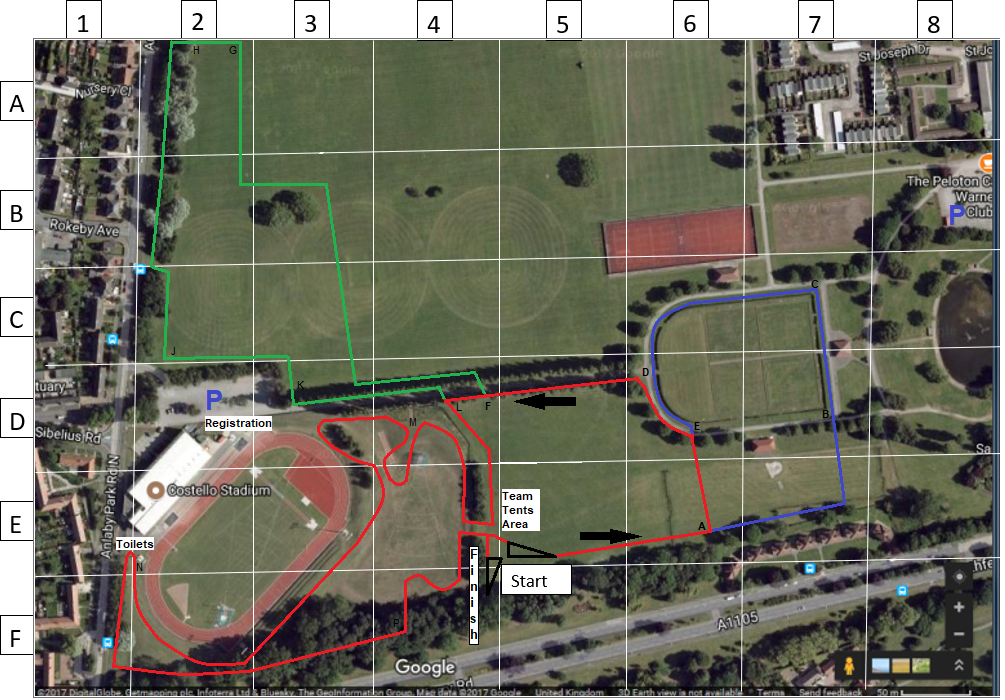 Humber Athletic Association46th  Annual Humber Cross Country Championships(Under UKA. & E.C.C.A Rules Permit/licence No.  CC21/0173Saturday 8th January, 2022Costello Stadium, Hull, HU4 6XQSmall lap = 1000 metres			        Medium lap = 1400 metres		                     Large lap = 1800 metreswww.facebook.com/groups/athletichumber 				       www.twitter.com/athletichumberAgeGroupAge Qualification(on 31/08/21)No. requiredto score a teamApproximateDistanceApproximateTimeEntryFeeUnder 11 Girls9 or 10 years on 8th Jan 2022Three2000m11:15£5.50Under 11 Boys9 or 10 years on 8th Jan 2022Three2000m11:15£5.50Under 13 Girls11 on 8th Jan 2022 or 12 yearsThree3000m11:40£6.50Under 13 Boys11 on 8th Jan 2022 or 12 yearsThree3000m11:40£6.50Under 15 Boys13 or 14 yearsThree5000m12:10£6.50Under 17 Women15 or 16 yearsThree5000m12:10£6.50Under 17 Men15 or 16 yearsThree6500m12:30£6.50Junior Women *17,18 or 19 yearsThree6500m12:30£7.50Under 15 Girls13 or 14 yearsThree4500m13:05£6.50Senior Men20 years and overSix12000m13:25£7.50Junior Men *17,18 or 19 yearsThree8000m14:05£7.50Senior Women20 years and overThree10000m14:05£7.50Approx TimeAge GroupApprox DistanceRoute on Map11:15Under 11 Girls2000mStart – 1 medium lap – Finish(Start-A-B-C-D-E-F-L-M-N-P-Finish)11:15Under 11 Boys2000mStart – 1 medium lap - Finish(Start-A-B-C-D-E-F-L-M-N-P-Finish)11:40Under 13 Girls3000mStart – 1 large lap – Finish (Start-A-B-C-D-E-F-G-H-J-K-L-M-N-P-Finish)11:40Under 13 Boys3000mStart – 1 large lap – Finish(Start-A-B-C-D-E-F-G-H-J-K-L-M-N-P-Finish)12:10Under 15 Boys5000mStart – 1 medium + 1 large lap – Finish (Start-A-B-C-D-E-F-L-M-N-P-A-B-C-D-E-F-G-H-J-K-L-M-N-P-Finish)12:10Under 17 Women5000mStart – 1 medium + 1 large lap – Finish(Start-A-B-C-D-E-F-L-M-N-P-A-B-C-D-E-F-G-H-J-K-L-M-N-P-Finish)12:30Under 17 Men6500mStart – 1 small + 1 medium + 1 largelap – Finish(Start-A-E-F-L-M-N-P-A-B-C-D-E-F-L-M-N-P-A-B-C-D-E-F-G-H-J-K-L-M-N-P-Finish)12:30Junior Women6500mStart – 1 small + 1 medium + 1 largelap – Finish(Start-A-E-F-L-M-N-P-A-B-C-D-E-F-L-M-N-P-A-B-C-D-E-F-G-H-J-K-L-M-N-P-Finish)13:05Under 15 Girls4500mStart – 1 small + 1 large lap – Finish (Start-A-E-F-L-M-N-P-A-B-C-D-E-F-G-H-J-K-L-M-N-P-Finish)13:25Senior Men12000mStart – 4 large laps – Finish (Start (4x) A-B-C-D-E-F-G-H-J-K-L-M-N-P-Finish14:05Junior Men8000mStart – 1 medium + 2 large laps – Finish(Start-A-B-C-D-E-F-L-M-N-P- (2x) A-B-CD-E-F-G-H-J-K-L-M-N-P-Finish)14:05Senior Women10000mStart – 2 medium + 2 large laps – Finish(Start- (2x) A-B-C-D-E-F-L-M-N-P- (2x)A-B-C-D-E-F-G-H-J-K-L-M-N-P-Finish)